LA LETTRE de la FRATERNITE de la PAROLE« La Parole est près de toi ; elle est dans ta bouche et dans ton cœur, pour que tu la mettes en pratique ! » (Dt 30,14 et Rm 10,8)         3429 routes Cézanne                                   email : fraterniteparole@gmail.com     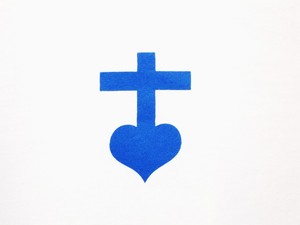       13100 LE THOLONET                               Tél : 06.87.70.15.30           F R A N C E                                      site : parolefraternite.frN° 78                                                                                                1er février 2018Chers frères et sœurs, et amis, de la Fraternité de la Parole,	Au cœur de la vie de notre Eglise, comme au cœur de notre vie de foi, il y a les 7 sacrements de l’Eglise : le baptême, l’eucharistie, le pardon des péchés, la confirmation, le mariage, l’ordination, l’onction des malades… Les sacrements sont des actes du Christ. Les sacrements viennent du Christ qui agit dans son Eglise. Les sacrements nous incitent chaque jour à prier le Seigneur. Pourtant cette vie sacramentelle n’est pas suffisante. La preuve en est que malheureusement beaucoup de baptisés catholiques ne vivent pas leur baptême. D’autres oublient l’importance de la pratique religieuse en ne répondant pas à l’invitation du Christ de venir Le retrouver le dimanche à la messe, en retrouvant aussi la communauté chrétienne. Cela nous conduit à dire qu’il manque à tous ces baptisés catholiques l’essentiel : la rencontre personnelle et consciente avec le Christ et l’écoute de sa Parole. Et c’est précisément les deux aspects que la Fraternité de la Parole propose d’abord à ses membres. Sainte Teresa de Calcutta redit à chaque membre de cette Fraternité de la Parole : « Connais la Parole, aime la Parole, vis la Parole, proclame la Parole… » A cette recommandation de notre Mère, nous devons ajouter : « Il est indispensable de faire une vraie rencontre avec le Christ et de le reconnaître comme étant la Parole vivante ! » De fait toute vie chrétienne authentique commence par cela : « Jésus est Vivant, Il a donné sa vie pour toi ; est-ce que tu le reconnais comme ton Sauveur et ton Dieu ! » C’est à partir de cette rencontre avec le Christ que notre vie sacramentelle prend tout son sens. C’est à partir de cette rencontre avec le Christ que j’éprouve le désir et le besoin de lire, écouter, aimer, vivre les Saintes Ecritures, la Parole de Dieu. C’est Lui, Jésus, qui rend vivantes ces Saintes Ecritures, comme nous le rappelait dans sa dernière catéchèse le Pape François, en citant le Missel Romain : « Quand dans l’Église on lit la Sainte Écriture, Dieu lui-même parle à son peuple et le Christ, présent dans sa parole, annonce l’Évangile » Il y a donc un lien profond entre la rencontre du Christ, l’écoute de la Parole de Dieu et la vie sacramentelle, qui d’ailleurs est contenue dans la Parole de Dieu. Prenons comme exemple la parole du Ressuscité à ses apôtres le soir de la Résurrection quand il leur apparaît : « Ceux à qui vous remettrez les péchés ils leur seront remis ! » (Jean 20,23) C’est l’origine du sacrement du pardon.Il nous faut aussi prier tous les jours et prier sans cesse.                                                                                                             P. Thierry-FrançoisProchaine rencontre :  dimanche 8 avril 2018 au THOLONET